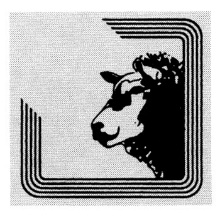 Betreft: Q-koortsvaccinatie en zwoegerziektestatus in relatie tot de Dag van het Schaap in 2020(Situatie per 7 oktober 2019)Haastrecht, 7 oktober 2019 Aan: deelnemers met dieren aan de          Dag van het Schaap.Voor hen die overwegen schapen en geiten, hierna dieren te noemen,  in te zenden naar de Dag van het Schaap is onderstaande toelichting van toepassing. Voorwaarden Stichting Dag van het Schaap: De Stichting Dag van het Schaap stelt als voorwaarde dat alle dieren zwoegervrij respectievelijk CAE-vrij dienen te zijn naar de status die de GD en/of de NSFO hiervoor hanteren. De status ‘in observatie’ is niet voldoende! Voor Q-koorts is er een wettelijke verplichting tot het (her)vaccineren van dieren die worden betrokken in een publieksfunctie. Op de Dag van het Schaap is veel publiek aanwezig. Op grond hiervan moeten de daar aanwezige dieren voldoen aan de vaccinatieplicht. De regels hiervoor vindt u in dit document.Toelichting regels Q-koortsvaccinatieDe Stichting Dag van het Schaap volgt de wettelijke Q-koortsvoorschriften die gelden bij de aanvoer van dieren op een publieksevenement. Zie ook factsheet d.d. 20 mei 2015 dat u ook op www.dagvanhetschaap.nl kunt vinden. Dit is bij opstellen van deze brief (7 oktober 2019) het meest actuele RVO-document. De meeste relevante zaken daarin zijn geel gearceerd.Onderstaand hebben wij voor inzenders die voorschriften naar ons beste inzicht uitgelegd. De Stichting Dag van het Schaap probeert daarin duidelijk te zijn, maar is niet verantwoordelijk voor eventuele verkeerde interpretaties van de wettelijke regels. En let op: wetgeving kan wijzigen! De Stichting Dag van het Schaap probeert eventuele wetswijzigingen zo snel als mogelijk te communiceren met dierhouders die dieren naar de Dag van het Schaap willen inzenden.-	Dieren mogen pas gevaccineerd als ze ouder zijn dan 3 maanden.-	Dieren die voor het eerst worden gevaccineerd (‘basisvaccinatie’) moeten altijd twee vaccinaties krijgen, met een tussentijd van tenminste drie weken. Hetzelfde geldt voor dieren die langer dan een jaar niet zijn gevaccineerd. -	De vaccinatie is één jaar geldig.-	Als de dieren binnen een jaar na de vorige vaccinatie weer worden gevaccineerd, volstaat één hervaccinatie.-	In alle gevallen geldt na de vaccinatie een periode van 3 weken waarbij de gevaccineerde dieren (nog) niet in contact mogen komen in een publiekssituatie.-	Ter bevestiging  van de vaccinatie moeten vlagzettingen van de gevaccineerde dieren hebben plaatsgevonden in de I&R-administratie van de RVO.Conclusies m.b.t. Dag van het Schaap 6 juni 2020: -	Lammeren geboren in de periode van 24 januari 2020 tot en met 6 maart 2020 mogen niet worden aangevoerd. -	Lammeren geboren vóór 24 januari 2020 dienen de basisvaccinaties te hebben gehad. -	Lammeren geboren op 7 maart 2020 of later behoeven niet gevaccineerd te worden en kunnen worden aangevoerd. -	In verband met de wachttermijnen dienen aangevoerde dieren uiterlijk 15 mei 2020 te zijn gevaccineerd. Dit is ook van toepassing op de hervaccinatie van oudere dieren. De 1e vaccinatie van de basisvaccinatie moet uiterlijk 24 april hebben plaatsgevonden. Hervaccinatie dient op uiterlijk 22 mei 2020 te hebben plaatsgevonden.-	Dieren die zijn gevaccineerd op of na 6 juni 2019 mogen zonder hervaccinatie worden aangevoerd.-	De houder van de gevaccineerde dieren dient tijdig de vlagzetting van zijn dieren in de I&R uit te voeren.De NVWA controleert of ingezonden dieren voldoen aan de Q-koortsvoorschriften. Dieren die niet aan de vereisten voldoen zullen niet worden toegelaten c.q. verwijderd van het evenement.  De Stichting Dag van het Schaap zal van de inzenders van dieren  vragen te verklaren dat de ingezonden dieren conform de regels zijn gevaccineerd. Deze vraag zal worden gesteld op het inschrijfformulier voor deelname.De organisatie van de Dag van het Schaap vraagt en verwacht van de inzenders van dieren zorgvuldigheid voor deze regelgeving. De organisatie is gehouden deze regelgeving na te leven. Dieren waarvan op grond van vlagzetting blijkt dat deze niet aan de vaccinatie-eisen voldoen zullen niet tot de Dag van het Schaap worden toegelaten c.q. worden verwijderd. Via het inschrijvingsformulier staan inschrijvers toe dat de Stichting Dag van het Schaap de I&R-gegevens kan raadplegen.  Mochten er nog vragen zijn, laat ons weten! Louis OosteromVoorzitter Stichting Dag van het Schaap (tel. 06-15041234)